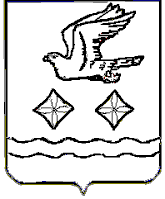                                     АДМИНИСТРАЦИЯГОРОДСКОГО ОКРУГА СТУПИНОМОСКОВСКОЙ ОБЛАСТИПОСТАНОВЛЕНИЕ _______________№_________________г. СтупиноО внесении изменений в постановление администрации городского округа Ступино Московской области от 29.12.2018 № 4980-п «Об утверждении административного регламента предоставления муниципальной услуги по признанию молодой семьи нуждающейся в жилом помещении для участия в основном мероприятии «Обеспечение жильем молодых семей» государственной программы Российской Федерации «Обеспечение доступным и комфортным жильем и коммунальными услугами граждан Российской Федерации» и подпрограммы 2 «Обеспечение жильем молодых семей» государственной программы Московской области «Жилище» на 2017-2027 годы»   В соответствии Жилищным кодексом Российской Федерации, Федеральным законом от 06.10.2003 № 131-ФЗ «Об общих принципах организации местного самоуправления в Российской Федерации», Федеральным законом от 27.07.2010               № 210-ФЗ «Об организации предоставления государственных и муниципальных услуг», постановлением Правительства Российской Федерации от 17.12.2010 № 1050 «О реализации отдельных мероприятий государственной программы Российской Федерации «Обеспечение доступным и комфортным жильем и коммунальными услугами граждан Российской Федерации», постановлением Правительства Московской области от 25.10.2016 № 790/39 «Об утверждении государственной программы Московской области «Жилище» на 2017-2027 годы», уставом городского округа Ступино Московской области, постановлением администрации городского округа Ступино Московской области от 06.05.2019           № 1224-п «Об утверждении Порядка разработки и утверждения административных регламентов осуществления муниципального контроля, Порядка разработки и утверждения административных регламентов предоставления муниципальной услуги, Порядка проведения экспертизы проектов административных регламентов осуществления муниципального контроля и административных регламентов предоставления муниципальных услуг»П О С Т А Н О В Л Я Ю:1. Внесении в постановление администрации городского округа Ступино Московской области от 29.12.2018 № 4980-п «Об утверждении административного регламента предоставления муниципальной услуги по признанию молодой семьи нуждающейся в жилом помещении для участия в основном мероприятии «Обеспечение жильем молодых семей» государственной программы Российской Федерации «Обеспечение доступным и комфортным жильем и коммунальными услугами граждан Российской Федерации» и подпрограммы 2 «Обеспечение жильем молодых семей» государственной программы Московской области «Жилище» на 2017-2027 годы» (далее – постановление) следующие изменения:1.1. Наименование постановления изложить в следующей редакции: «Об утверждении административного регламента предоставления муниципальной услуги по признанию молодой семьи нуждающейся в жилом помещении для участия в мероприятии по обеспечению жильем молодых семей ведомственной целевой программы «Оказание государственной поддержки гражданам в обеспечении жильем и оплате жилищно-коммунальных услуг» государственной программы Российской Федерации «Обеспечение доступным и комфортным жильем и коммунальными услугами граждан Российской  Федерации»  и подпрограммы «Обеспечение жильем молодых семей" государственной  программы  Московской области «Жилище» на 2017-2027 годы».1.2. Пункт 1 постановления изложить в следующей редакции:«1. Утвердить административный регламент предоставления муниципальной услуги по признанию молодой семьи нуждающейся в жилом помещении для участия в мероприятии по обеспечению жильем молодых семей ведомственной целевой программы «Оказание государственной поддержки гражданам в обеспечении жильем и оплате жилищно-коммунальных услуг» государственной программы Российской Федерации «Обеспечение доступным и комфортным жильем и коммунальными услугами граждан Российской Федерации» и подпрограммы «Обеспечение жильем молодых семей" государственной программы Московской области «Жилище» на 2017-2027 годы» (Приложение).».3. В приложении к постановлению:3.1. Слова «в основном мероприятии «Обеспечение жильем молодых семей» государственной программы Российской Федерации «Обеспечение доступным и комфортным жильем и коммунальными услугами граждан Российской Федерации» и подпрограмме 2 «Обеспечение жильем молодых семей» государственной программы Московской области «Жилище» на 2017-2027 годы» изложить в следующей редакции «в мероприятии по обеспечению жильем молодых семей ведомственной целевой программы «Оказание государственной поддержки гражданам в обеспечении жильем и оплате жилищно-коммунальных  услуг» государственной программы Российской Федерации «Обеспечение доступным и комфортным жильем и коммунальными услугами граждан Российской  Федерации» и подпрограммы «Обеспечение жильем молодых семей" государственной  программы  Московской области «Жилище» на 2017-2027 годы». 3.2. Пункт 5.1 изложить в следующей редакции:«5.1. Органом власти, ответственным за предоставление Муниципальной услуги является Администрация. Непосредственно отвечает за предоставление Муниципальной услуги управление жилищно-коммунального хозяйства и благоустройства администрации городского округа Ступино Московской области» (далее – Подразделение).3.3. Пункт 5.3 изложить в следующей редакции:«5.3. Администрации и МФЦ запрещено требовать от Заявителя (представителя Заявителя) осуществления действий, в том числе согласований, необходимых для получения Муниципальной услуги и связанных с обращением в иные государственные органы или органы местного самоуправления, организации, за исключением получения услуг, включенных в перечень услуг, которые являются необходимыми и обязательными для предоставления администрацией городского округа Ступино Московской области муниципальных услуг и предоставляются организациями, участвующими в предоставлении муниципальных услуг, утвержденным Советом депутатов городского округа Ступино Московской области от 21.12.2017 № 78/6.».2. Опубликовать настоящее постановление в установленном порядке и разместить на официальном сайте администрации, Совета депутатов и контрольно-счетной палаты городского округа Ступино Московской области.3. Настоящее постановление вступает в силу после опубликования и распространяется на правоотношения, возникшие с 06.08.2019 года. 4. Контроль за исполнением настоящего постановления возложить на заместителя главы администрации городского округа Ступино Московской области Валюженко С.В.Глава городского округа СтупиноМосковской области 								В.Н. НазароваВизы:Заместитель главы администрации городского округа Ступино Московской области 	                      	С.В. Валюженко«_____»_________ 2019г.   Начальник управления жилищно-коммунального хозяйства и благоустройства администрации городского округа Ступино Московской области 	                      	А.С. Туманов«_____»_________ 2019г.   Председатель комитета по правовой работе администрации городского округа Ступино Московской области		                                                                 Н.Г. Кепова«___» _________ 2019 г.Разослать: в дело - 2, жилотдел – 2 Тищенко Е.В.642-15-65